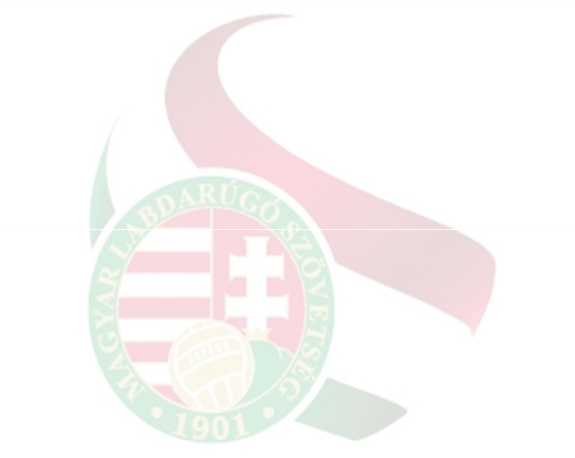 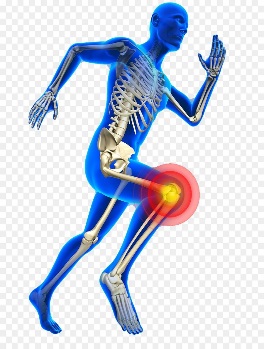 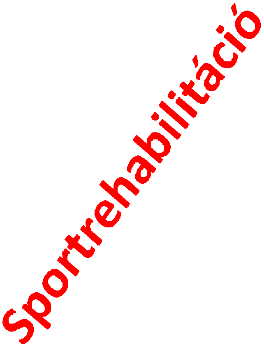 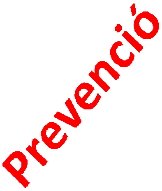 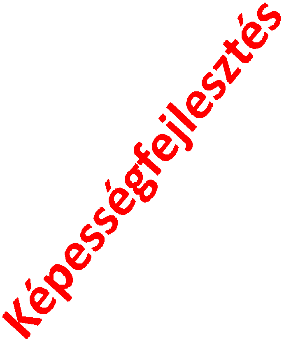 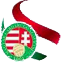 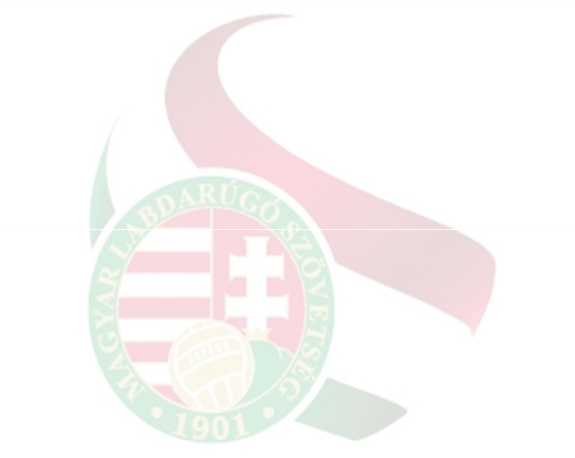 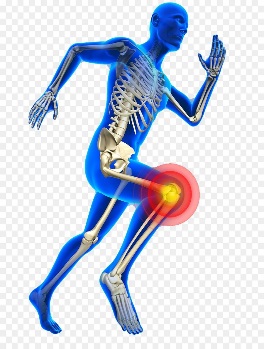 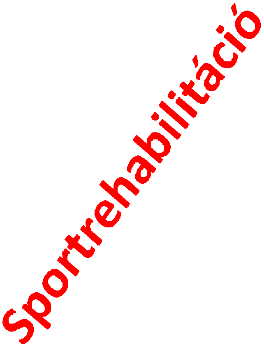 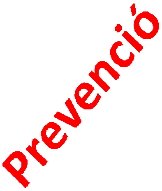 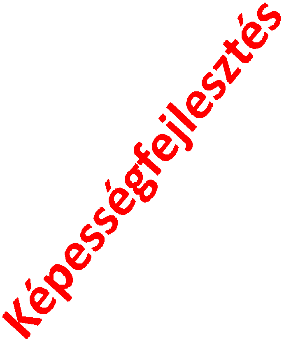 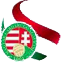 A Magyar Labdarúgó Szövetség elnöksége magas színvonalon dolgozó masszőr szakembergárda kialakítása mellett döntött. A döntés célja, hogy az élsportban dolgozó masszőrök képzettsége és készségei egységesen megfeleljenek a korszerű nemzetközi követelményeknek.Az MLSZ masszőr licence képzés oktatási tematikája: 

Prevenció

Mozgásszervi tesztek
- Testtartás analízis: a játékos testtartásából már képet kapunk a különböző asszimetriákról és deformitásokról- Mozgásterjedelem vizsgálat: az ízületek mozgástartományának és az izmok nyújthatóságának vizsgálata alapján képet kapunk az ízületek és izmok állapotáról.
- Manuális izomvizsgálat: manuálisan vizsgáljuk meg az izmok állapotát (fascia, trigger)
A három teszt alapján felállítunk egy prevenciós manuális programot.Sportrehabilitáció
Akut sérülés ellátás:
- A hallgatók megtanulják a sportpályán történő sérülések akut ellátásának protokollját ( tesztek, kompressziós kötések , tape kötések, manuális kezelések)

Túlterheléses sérülések
- Masszázs kezelés: Már fajdalomra panaszkodó játékos problémája okának kiderítése a tanult tesztek alapján, a kezelési stratégia összeállítása és manuális kezelése.A manuális terápiák oktatása mellet különböző előadások tartoznak az oktatási anyagba meghívott előadókkal:
- Bevezetés a BL sérülések vizsgálatába.
- Sporttáplálkozás és folyadékfogyasztás.
- Orvosi szöveg értelmezése (RTG,UH,MRI)
- Sportpszichológia.
- Újraélesztés.Az oktatást Dr. Szilas Ádám a Magyar Labdarúgó Válogatott vezető orvosa és Halmai Tamás vezető sportfizioterapeuta tartják.

Terveink között szerepel licence megújító kurzusok indítása és további képzések létrehozása. A labdarúgáson kívül más sportágakban és a privát szférában tevékenykedő masszőröknek is ajánljuk a tanfolyamot!

A Felnőttképzési Intézet az „MLSZ masszőr lincence” tanfolyamot megelőzően a jelentkezők számára szintfelmérő felvételi vizsgát tart (kivéve azokat, akik már az előző szintfelmérőkön sikeresen felvételiztek). 

A szintfelmérő vizsgára 2019. január 31-én csütörtökön, 10.00 órakor kerül sor az MLSZ székház nagyelőadó termében (1112 Budapest, Kánai út 2/D).A szintfelmérő anyaga a következő linken tölthető le:
http://tf.hu/wp-content/uploads/2009/06/izomtan.pdf
A szintfelmérő anyag 5-6-7. oldala nem szükséges.- A felvételi vizsga eredménye alapján minimum 24 fő kezdheti meg tanulmányait. A képzési díj tartalmazza az oktatáshoz szükséges felszereléseket, a jegyzetet, írott és digitális formában.A képzés helyszíne az MLSZ telki Edzőképző Centrumában (2089 Telki GLOBALL Hotel, Szajkó utca 39.) lesz.A tanfolyam képzési napjai:
2019. február 13-14. (szerda-csütörtök)
2019. március 13-14. (szerda-csütörtök)2019. április 02-03. (kedd-szerda) 
2019. április 29-30. (hétfő-kedd) 
A képzési napokon az előadások, gyakorlatok 9.00-kor kezdődnek és 17.45-ig tartanak.Tanfolyami díj: 170.000,-Ft+Áfa/fő, amely csak a tanfolyami díjat tartalmazza (szállást, étkezést nem).
A képzésre TAO támogatás nem vehető igénybe!Jelentkezési határidő: 2019.január 30 szerda
A kitöltött jelentkezési lapot az alábbi címre kérjük visszaküldeni:
kovacs.mariann@mlsz.huA felvételt nyert hallgatók csak akkor kezdhetik meg a tanulmányaikat, ha a képzési díjat a tanfolyam kezdéséig befizetik az OTP 11707024-20484068-00000000 számú számlájára. 
A közlemények rovatba minden esetben kérjük beírni a hallgató nevét és a következő azonosító kódot: KPTMASZ-1901